系 列 书 推 荐《皮克精魔法系列》Pixie Magic Series（目前共六册）《彩虹魔法》、《神奇的动物朋友》和《独角兽魔法》作者黛西·梅多斯（Daisy Meadows）新作 丰富的黑白插图 每部都专注一位不同的皮克精 他们都有自己的独门手艺小伙伴们爱动手、会手工 会魔法的皮克精们各显神通可爱又有趣的创造 暖心又感人的友谊和爱丽丝与里奥一起进入魔法世界吧！每一册都会以一项工艺作为主题，编织，厨艺，绘画，陶艺...在手工知识与冒险故事中体验快乐魔法！！系列介绍：《皮克精魔法系列》是一部全新的、魔力十足的系列书籍，书中充斥着魔法、手工和友谊的要素，适合5岁以上的儿童阅读。现已与英国Hachette出版社签约了六部，第一部将于2023年3月出版。中文书名：《翠翠与友谊手环》（第一册）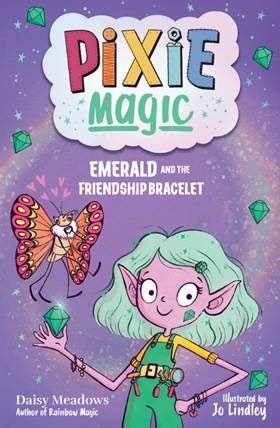 英文书名：EMERALD AND THE FRIENDSHIP BRACELET（Book 1）作    者：Daisy Meadows出 版 社：Hachette Children's Books代理公司：Working Partners/ANA出版时间：2023年3月代理地区：中国大陆、台湾页    数：112页审读资料：电子稿类    型：7-12儿童文学内容简介：爱丽丝和里奥是关系最好的朋友，他们喜欢一起做东西，没有比一同在里奥的花园棚里工作更开心的事了，那里已被他们变成了手艺工坊。突然有一天，他们被传送到了一个微观世界，在那里，魔法生灵皮克精和魔法虫们用他们天赋的创造力把珍宝变成特别的物品。皮克精们的魔法赋予这些物品力量，以此帮助解决人们的问题！然而，厄运袭来，格哩木布（Grimble）和格噜木布（Grumble），两位卑劣的尼克精（Nixies），一同偷走了珠宝皮克精翠翠的魔法工具。这意味着翠翠现在不能再用她特别的制作手艺去为里奥和爱丽丝学校里的一个孩子做友谊手环了。里奥和爱丽丝两位小伙伴能够同心协作，发挥才能（当然，还需要一点皮克精的魔法），扭转局面，让大家尽享魔法的创造力吗？其它系列书目：Book 2: 《皮皮和生日蛋糕烘焙大赛》——2023年6月 Pippin and the Birthday Bake Off— June ‘23Book 3: 《陶艺皮克精点点》——2023年10月      Dotty the Pottery Pixie – Oct ‘23Book 4: 《莱西和魔法顶针》 ——2023年3月        Lacey and the Enchanted Thimble – March ‘23Book 5: 《绘画皮克精小青》（待确认）——2023年6月 Indigo the Painting Pixie (TBC) – June ‘23Book 6: 《针织皮克精珠珠》（待确认）——2023年10月 Pearl the Knitting Pixie (TBC)  – Oct ‘23作者简介：黛西·梅多斯（Daisy Meadows）是四位不同的作者在写《彩虹魔法》（Rainbow Magic）时共用的笔名。他们的代表作有《彩虹魔法》（Rainbow Magic），《神奇的动物朋友》（Magic Animal Friends）还有《独角兽魔法》（Unicorn Magic）。他们是英国图书馆借阅量最大的童书作者，其作品全世界印量超4000万本。谢谢您的阅读！请将回馈信息发至：echo@nurnberg.com.cn ----------------------------------------------------------------------薛肖雁（Echo Xue）安德鲁﹒纳伯格联合国际有限公司北京代表处北京市海淀区中关村大街甲59号中国人民大学文化大厦1705室邮编：100872电话：010-82449185传真：010-82504200Email: echo@nurnberg.com.cn 网址：www.nurnberg.com.cn（获取最新书讯）微博：http://weibo.com/nurnberg豆瓣小站：http://site.douban.com/110577/抖音号：安德鲁读书微信订阅号：安德鲁书讯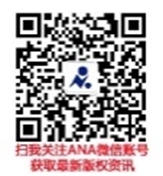 